вот условие задачи, нужно определить: 
1) положения звеньев (12 штук) и нарисовать их обязательно на одном рисунке 
2) определить скорости ( линейные, угловые)
3) определить ускорение. 

Ещё надо план ускорений и план скоростей для одного положения

Вариант 8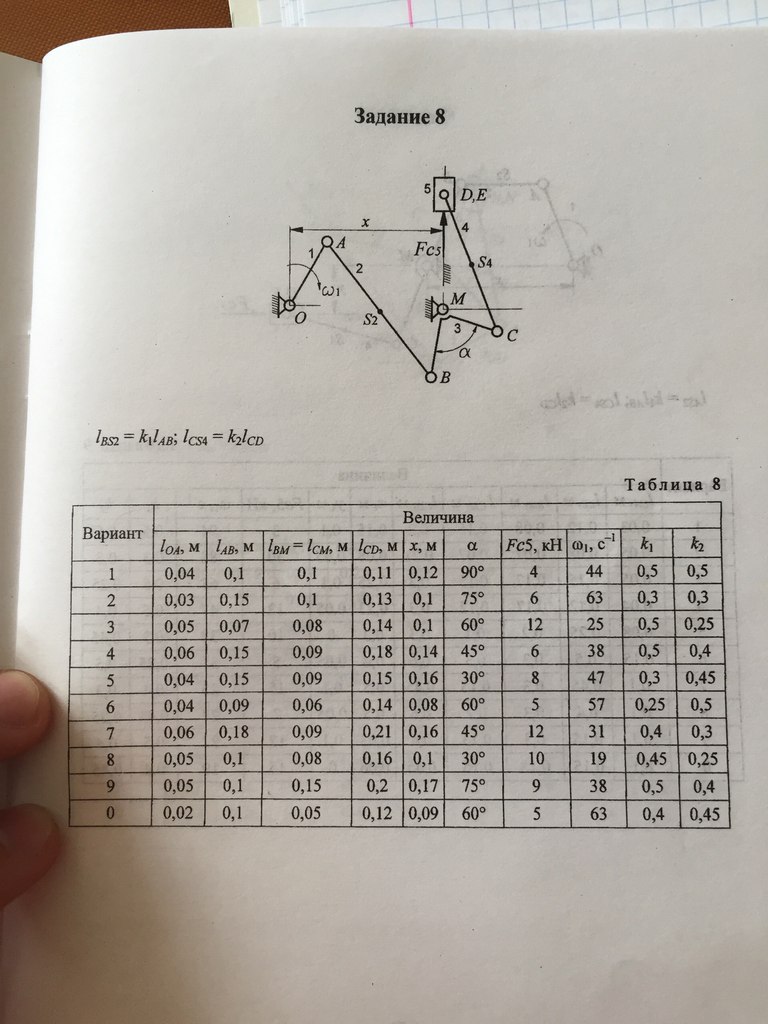 